Se va la primera… ¿Sin fuerzas? ¡Fuerza neta cero!Introducción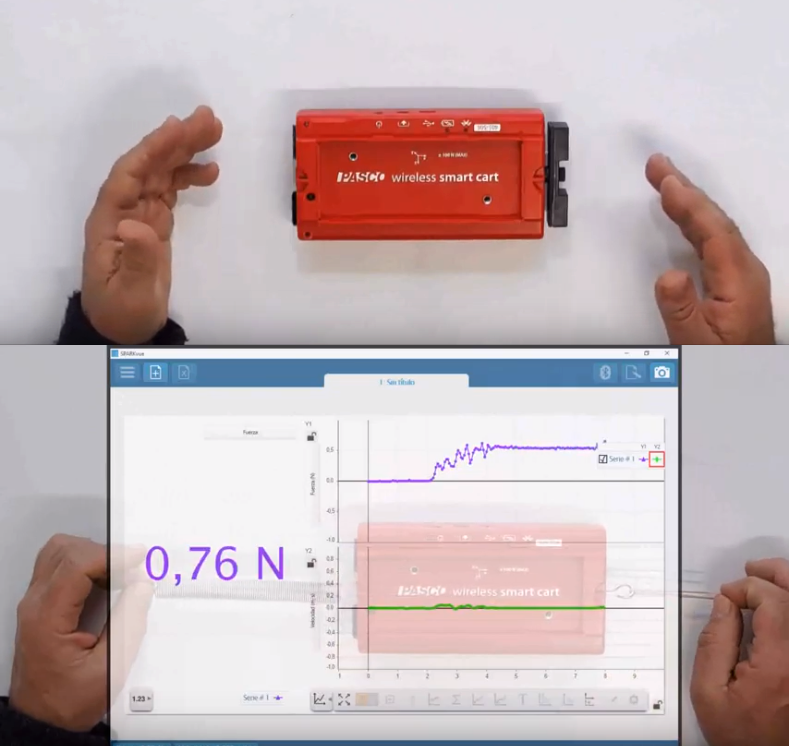 Es parte de la vida diaria que, si no hay fuerza, no hay movimiento, PERO... puede haber fuerzas y no movimiento (el caso de esta actividad) ¡y puede haber movimientos sin fuerzas! (que revisamos en actividades siguientes).Galileo ya lo había sospechado y Newton le terminó de dar forma, en lo que hoy se conoce como Primera Ley de Newton: “Corpus omne perseverare in statu suo quiescendi vel movendi uniformiter in directum, nisi quatenus illud a viribus impressis cogitur statum suum mutare”.Actividad 03: El equilibrio y el reposoElementos necesariosCarrito inalámbrico Pasco SmartCart (ME-1240 o ME-1241) con su accesorio inlcuido: ganchito pitón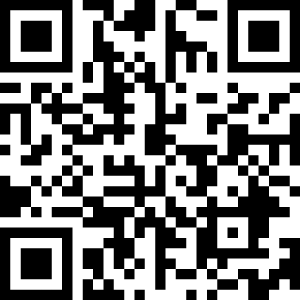 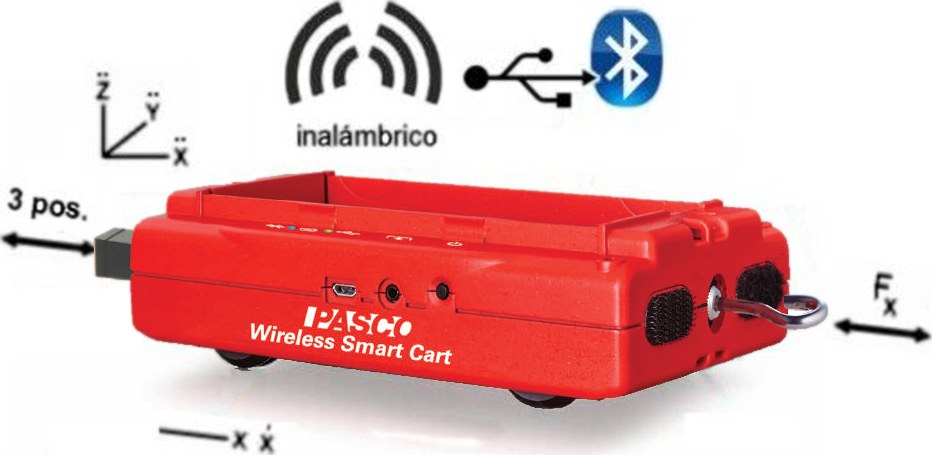 Gomita (banda elástica)Resorte, como alguno de los inlcuidos en el juego ME-6842Una mesa u otra superficie plana, que puedas nivelar Una PC corriendo bajo Windows con SPARKvue instalado.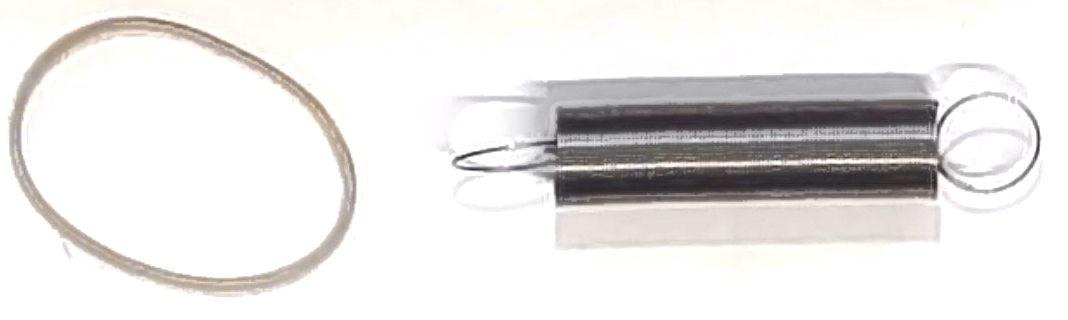 Si no tenés una PC bajo Windows, también podrás encontrar instaladores para otras plataformas a través de https://tecnoedu.com/Pasco/SparkVueHD.php Desarrollo de la actividadPoné tu carrito sobre la mesa y nivelala de tal manera que el carrito se quede quieto en su lugar sin tener que aplicar nada como freno.Observá la situación y contestá las preguntas siguientes:¿Por qué no se mueve el carrito?¿Ves que se le esté aplicando alguna fuerza?¿Se movería si se le aplicara alguna?¿Cualquier fuerza provocaría un movimiento? (un cambio en el estado de su movimiento)Retirá el paragolpes magnético de tu carrito y reemplázalo por el pitón.Enganchá la banda elástica en el pitón y tirá de ella. ¿Ahora el carrito cambió su estado de movimiento?Enganchá el resorte en el “ojito” que tiene el carro cerca de su otro extremo.Tirá simultáneamente del resorte y de la banda elástica. ¿Dirías que ahora sí le estás aplicando fuerzas al carrito?¿Cambió su estado de movimiento? (p. ej.: antes estaba quieto y ahora no)¿Alcanza con aplicar fuerzas para que cambie el estado del movimiento?)Arrancá SPARKvue, vinculá tu carrito y configuralo para que muestre:La fuerza aplicada sobre el pitón en un display digitalLa misma fuerza vs el tiempo en un gráfico cartesianoLa velocidad vs el tiempo en un gráfico cartesianoA partir de ahora podrás observar en vivo cuánta fuerza le aplica la banda elástica al carrito.Sostené el firmemente el extremo libre del resorte y aplicá distintas fuerzas con la banda elástica.¿Qué ocurre apenas tirás de la banda elástica? ¿Qué pasa con el movimiento del carrito? ¿Qué observás cuando se queda quieto? ¿Qué pasa con el resorte a medida que tirás más de la banda elástica? ¿Cómo responde? ¿Hace más fuerza también? (podrás sentir esto en tu mano, también lo podrás deducir de cuánto más o menos se estire el resorte y hasta podrías medirlo usando el sensor de fuerzas de otro carrito SmartCart, si tu escuela tiene más de uno)¿Dirías que existe una compensación entre la fuerza de uno y otro cuando el carrito finalmente quedó quieto?Ya podés frenar la toma de datos de SPARKvue.Hasta ahora, las fuerzas puestas en juego han tenido agentes claramente visibles y antagónicos (banda elástica y resorte)¿Podrías aplicar otras fuerzas -sin un antagonista visible- que, sin embargo, no cambien el estado de movimiento del carrito?Cuando examinás en todo detalle estas situaciones: ¿de verdad no hay ningún agente que aplique fuerzas antagónicas?Probá darle un tirón a la banda elástica¿Qué le ocurre al carrito mientras estás tirando?Resumiendo todo lo anterior: ¿Apoyarías la afirmación de Newton? “Corpus omne perseverare in statu suo quiescendi vel movendi uniformiter in directum, nisi quatenus illud a viribus impressis cogitur statum suum mutare”.(menos mal que existen Google Translate y Wikipedia )Video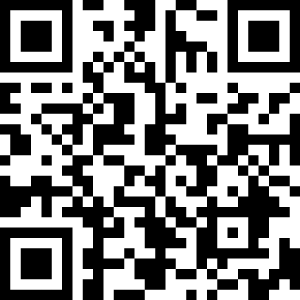 Podrás ver cómo nos resultó esta misma experiencia y algunos comentarios adicionales en https://tecnoedu.com/recursos/smartcart/videos/0110 Actividad 04: ¡Más vale impulso que fuerza!Elementos necesariosCarrito inalámbrico Pasco SmartCart (ME-1240 o ME-1241) con su accesorio inlcuido: ganchito pitónUna mesa u otra superficie plana, que puedas nivelarUna PC corriendo bajo WindowsSi no tenés una PC bajo Windows, también podrás encontrar instaladores para otras plataformas a través de https://tecnoedu.com/Pasco/SparkVueHD.php Desarrollo de la actividadPoné tu carrito sobre la mesa y nivelala de tal manera que el carrito se quede quieto en su lugar sin tener que aplicar nada como freno.Retirá el ganchito pitón y reinstalá el paragolpes magnético. Quitá también el resorte.Arrancá SPARKvue, vinculá tu carrito y configuralo para que muestre:Un gráfico cartesiano de su velocidad vs el tiempo.Un gráfico cartesiano de la fuerza aplicada al paragolpes versus el tiempo.Ajustá también:La velocidad de toma de datos a 100 muestras por segundo.Un cambio de signo para el sensor de fuerzas, porque vamos a querer que un “empujoncito” sea tomado con signo positivo.Un cambio de signo para el sensor de posición (el que toma el movimiento de las rueditas) porque vamos a querer que el movimiento producido por el empujón también se tome como positivo.Comenzá a grabar. A partir de ahora podrás observar en vivo la velocidad del carrito y qué fuerza le tuviste que aplicar sobre el paragolpes para moverlo.Dale un empujón al carrito, a través de su paragolpes. (Si es demasiado suave -y el carrito sale a menos de 30 cm/s- las irregularidades de la mesa probablemente se harán sentir y verás un gráfico con muchos “temblequeos”. Si es demasiado violenta, no vas a poder ver bien qué está pasando, el carrito puede derrapar, etc. Un buen tiro debería conseguir una velocidad de unos 50 cm/s).Ya podés frenar la toma de datos de SPARKvue.Observá con atención los resultados. ¿Cómo estaba el carrito antes de que lo empujaras?¿Qué efecto provocó el empujón?¿Cómo se desarrolló el movimiento después del empujón, mientras que el carrito pudo rodar libremente?¿Tuviste que aplicar fuerza constantemente para que se moviera?¿Qué pasó con la velocidad mientras que estuviste aplicando la fuerza?¿Dirías que hace falta que esté presente una fuerza para que se mantenga una velocidad constante o más bien todo lo contrario?Resumiendo todo lo anterior: ¿Encontraste un sentido adicional a la afirmación de Newton? “Corpus omne perseverare in statu suo quiescendi vel movendi uniformiter in directum, nisi quatenus illud a viribus impressis cogitur statum suum mutare”.Video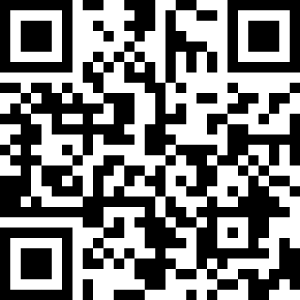 Podrás ver cómo nos resultó esta misma experiencia y algunos comentarios adicionales en https://tecnoedu.com/recursos/smartcart/videos/0111 Acceso a la secuencia completa de actividades y videos sobre Mecánica Lineal con el carrito inalámbrico Pasco SmartCart: https://tecnoedu.com/recursos/smartcart/